Конкурс на получение денежного поощрения лучшим учителям Самарской области в 2012 году                             ПОРТФОЛИОучителя истории  ГБОУ ООШ пос. Ильичевский          Жаксиликовой Натальи Николаевны	      м. р. Алексеевский                                                 Апрель 2012 г.                           Регистрационный лист претендента   №Жаксиликова Наталья НиколаевнаТехнический секретарь Комиссии       _____________/_________________/              Дата регистрации    КОНКУРС НА ПОЛУЧЕНИЕ ДЕНЕЖНОГО ПООЩРЕНИЯ ЛУЧШИМ УЧИТЕЛЯМПРЕДСТАВЛЕНИЕ ЗАЯВИТЕЛЯ     НА УЧАСТИЕ В КОНКУРСЕ  НА ПОЛУЧЕНИЕ ДЕНЕЖНОГО ПООЩРЕНИЯЛУЧШИМ УЧИТЕЛЯМ САМАРСКОЙ ОБЛАСТИ В 2012 ГОДУСведения о ПретендентеЖаксиликова Наталья НиколаевнаМесто работы   государственное бюджетное общеобразовательное учреждение Самарской области основная общеобразовательная школа пос. Ильичевский муниципального района Алексеевский Самарской областиДолжность учитель историиВозраст 40 летКвалификационная категория   втораяПедагогический стаж   22 годаЗвания –Домашний почтовый адрес 446640 Самарская обл., Алексеевский район, п.Ильичевский, ул. Молодежная, 21-2., тел. 89083886962Сведения о ЗаявителеНаименование Заявителя - Управляющий совет школыФИО руководителя, должность - Дорофеева Галина Николаевна, председатель Контактный телефон: 89023351036№ протокола и дата заседания органа Заявителя по выдвижению Претендента на участие в конкурсе -  № 1 от 10 января 2012 г.Руководитель Заявителя                                               Г.Н.Дорофеева                                                            Ректору ГОУ СИПКРО В.В.Васильеву                              от Жаксиликовой                                                                    Натальи Николаевны	СОГЛАСИЕ	на обработку персональных данныхг. Самара	«___» _________г.Я, _________________________________________________________________________,                                                                                           ____________ серия _________ № __________ ,   выдан  _____________________________________________________________________________________________________проживающая по адресу:____________________________________________________,  настоящим даю свое согласие на обработку государственному образовательному учреждению дополнительного профессионального образования (повышения квалификации) специалистов Самарскому областному институту повышения квалификации и переподготовки работников образования (ректор – В.В.Васильев, адрес: г.Самара, Московское шоссе, 125 А) моих персональных данных и подтверждаю, что давая такое согласие, я действую своей воле и в своих интересах.Согласие дается мною для целей_________________________________________________и распространяется на следующую информацию:___________________________________ Настоящее согласие предоставляется на осуществление любых действий в отношении моих персональных данных, которые необходимы или желаемы для достижения указанных выше целей, включая (без ограничения) сбор, систематизацию, накопление, хранение, уточнение (обновление, изменение), использование, распространение (в том числе передача), обезличивание, блокирование, уничтожение, трансграничную передачу персональных данных, а также осуществление любых иных действий с моими персональными данными с учетом федерального законодательства. В случае неправомерного использования предоставленных мною персональных данных, я оставляю за собой право отозвать свое согласие посредством моего письменного заявления,  которое может быть либо направлено в адрес Оператора по почте заказным письмом с уведомлением о вручении, либо вручено лично под расписку представителю Оператора.Доступ субъекта к персональным данным, обрабатываемым оператором осуществляется в порядке, предусмотренном ст.14, 20 Федерального Закона от 27.07.2006 г. № 152-ФЗ «О персональных данных»Настоящее согласие дано мной   «____» __________  ______г. и действует бессрочно.Порядок отзыва настоящего согласия по личному заявлению субъекта персональных данных _______________________________________                                                                      В конкурсную комиссию по                                                         конкурсному отбору                                                         лучших учителей для получения денежного поощренияСправка – подтверждениепубличной презентации профессиональному и местному сообществурезультатов педагогической деятельности ПретендентаДокументально подтверждаю, чтоЖаксиликова Наталья Николаевна учитель истории Государственное бюджетное общеобразовательное учреждение Самарской области основная общеобразовательная школа пос. Ильичевский муниципального района Алексеевский Самарской областиПровела публичную презентацию результатов своей деятельности в МОУ Ильичевская ООШ на педагогическом совете п. Ильичевский, ул. Молодежная, 17а.27 декабря  2011 г. По теме:-  Внедрение в образовательный процесс современных образовательных технологий.   Директор школы                                                          Н.А.Звягинцева                                                                                              16.01.2012 г.Информация о профессиональных достижениях учителя историиЖаксиликовой Натальи Николаевны	    Критерий 1        Высокие учебные результаты обучения при их позитивной динамике            за последние три годаПозитивная динамика итогов учебной деятельности учащихся по годам                                                      История                                                        Обществознание   Директор школы                              Н.А.ЗвягинцеваПоложительная динамика участия учащихся (в %)  в школьномэтапе Всероссийской олимпиады школьников за последние три годаДиректор школы                                                  Н.А.ЗвягинцеваУчастие учащихся в муниципальном (территориальном) этапе Всероссийской олимпиады школьников за последние три годаДиректор школы                                                           Н.А.ЗвягинцеваДинамика количества творческих работ (проектов и исследований) учащихся по предмету, представленных на различных уровняхДиректор школы                                        Н.А ЗвягинцеваПриложение «Динамика количества творческих работ (проектов и исследований) учащихся по предмету, представленных на различных уровняхДиректор школы                                   Н.А.Звягинцева1.6. Наличие грамот от органов властиза высокие достижения в подготовке учащихсяДиректор школы                                               Н.А.Звягинцева	Критерий 2    Высокие результаты внеурочной      деятельности обучающихся по               учебному предмету2.1. Активное участие обучающихся в факультативах, кружках, секциях по учебным предметам, организуемым педагогомДиректор школы                                                                Н.А.Звягинцева                                                                                             Утверждаю                                                                         Директор школы                   Н.А.Звягинцева                    Список воспитанников объединения «Юный краевед»	         МОУ Ильичевская ООШ   на 2010 – 2011 уч.г. Руководитель кружка                                    Н.Н.Жаксиликова                                                                                             Утверждаю                                                                         Директор школы                   Н.А.Звягинцева                   Список воспитанников объединения «Юный краевед»	    МОУ Ильичевская ООШ  на  2009 – 2010 уч.г. Руководитель кружка                                    Н.Н.Жаксиликова                                                                                             Утверждаю                                                                         Директор школы                   Н.А.ЗвягинцеваСписок воспитанников объединения «Юный краевед»МОУ Ильичевская  ООШ  на  2008 – 2009  уч.г. Руководитель кружка                                    Н.Н.Жаксиликова2.2. Наличие авторских программ во внеурочной деятельностиДиректор школы                                Н.А.ЗвягинцеваСогласовано                                                                                 Утверждаю    Зам. Директора по УВР                                                              Директор школы                                              ______________Т.И.Парамонова                                              _____________Н.А.ЗвягинцеваПринятона совете м/о классных руководителейРуководитель м/о______________ Ю.Е.Крючкова30.09.2010 г.Программа  работы с одаренными  детьмив МОУ Ильичевская ООШ на 2010-2013 уч.г.                                                                     Автор                                                                                                                        Жаксиликова Наталья Николаевна                                                             учитель истории и обществознания,руководитель кружка «Юный краевед»                                          МОУ Ильичевская ООШ                        Адрес: 446640                                Самарская область,                                                              Алексеевский район, п. Ильичевский,                                              ул. Молодежная, д.21, кв.2.                                                       2010 г.                                             СодержаниеПаспорт образовательного учреждения………………………………3     2.  Концепция системы работы с одаренными            и талантливыми детьми……………………………………………….6    3.  Программа реализации концепции системы работы ОУ……………13Этапы реализации…………………………………………………….13     1.2. Основные формы внеурочной образовательной           деятельности учащихся школы………………………………………15     1.3.Организация исследовательской работы учащихся в школе……...15     1.4. План реализации системы работы  с одарёнными детьми………..17 4. Использованная литература……………………………………………19 5. Приложения…………………………………………………………….202.3. Наличие победителей этапов Всероссийской олимпиады и областной научно-практической конференции школьников (для учащихся 1-7 классов территориальной олимпиады и конференции)Директор школы                                         Н.А.Звягинцева2.4. Наличие победителей, подготовленных педагогом, в мероприятиях, интеллектуальной, научно-исследовательской, творческой  или спортивной направленностиДиректор школы                                          Н.А.Звягинцева 2.5. Отсутствие отрицательной динамики количества победителей олимпиад и творческих конкурсов, подготовленных педагогом за три последних года    Директор школы                                     Н.А.Звягинцева                    Критерий 3   Создание учителем условий для     приобретения обучающимися    позитивного социального опыта3.1. Описание опыта воспитательной работы с учащимисяИз аналитической справки зав. по УВР Парамоновой Т.И.: «Актуальность воспитательной работы в 5 классе заключается в том, что  педагог Жаксиликова Н.Н. выступает в роли активного соучастника воспитательного процесса, «проводника по стране знаний».  Она помогает включиться классу в различные виды совместной деятельности, формируя у учащихся качеств субъектов собственной жизнедеятельности. Только при тесном сотрудничестве учителя, родителей и детей происходит всесторонний процесс воспитания и взросления личности ребенка.Основная мысль воспитательной системы Жаксиликовой Н.Н., заключается в создании в классе комфортной атмосферы, побуждающей интерес учащихся к реализации потребности стать самими собой, проявлению и развитию способностей учащихся, овладение навыками самопознания и саморазвития, формирование ценностно-смысловых компетенций, определение профессиональной ориентации.  Педагогом   проведена серьезная работа по изучению методической литературы по исследуемому вопросу; выявлены противоречия в воспитательном процессе в вышеуказанном классе, исходя из этого, сформулированы цели и задачи воспитательного процесса, продуманы формы работы с детьми класса. Для реализации замысла она используют  инновационные технологии: деятельностный  подход, педагогическая поддержка (с целью создания условий для личностного становления ученика), здоровьесберегающие технологии (с целью сохранения и укрепления здоровья учащихся), проектная деятельность (с целью расширения кругозора, повышения познавательного интереса, что очень важно для самоопределения в жизни) и информационно-коммуникационные (с целью развития информационной грамотности)».За 22 года работы в ГБОУ ООШ пос. Ильичевский я всегда была и являюсь классным руководителем, выпустила четыре  класса.            Главным системообразующим фактором в  моей работе  является коллективная деятельность, которая в большинстве случаев носит личностно-ориентированный и творческий характер.         Основу этой деятельности составляет: равенство всех участников;ненасильственное привлечение к процессу деятельности;отсутствие оценки, соревнования, соперничества;чередование индивидуальной и коллективной работы;ориентация на результаты творческого поиска и сам процесс творчества;выбор материала, вида деятельности, способа предъявления результатов;нравственная ответственность каждого за свой выбор, процесс и результат деятельности.       Воспитательная работа состоит из модулей, каждый из которых,  каждый из которых имеет свои  цели, содержание и формы реализации: «Я – гражданин России», «Мы за здоровый образ жизни», «В страну знаний», «Труд – основа жизни», «Красота спасет мир», «Экология и мы».В своей работе классного руководителя вижу главные задачи:Создать комфортные условия жизни детей в школе.Создать условия для их самореализации в учебе и в творчестве.Обеспечить нравственное воспитание детей.Заложить основы для последующей успешной жизни.        Я добиваюсь поставленных задач организацией самоуправления в классе, взаимодействием с учителями-предметниками, руководителями кружков, родителями. Стараюсь быть в курсе событий, происходящих с детьми, с удовольствием поздравляю их с победой в соревнованиях, участием в конкурсах и просто с хорошими успехами в учебе. Один из способов обеспечения внутреннего духовного роста детей – их самооценка, взаимная оценка.                  Изучение самооценки (опросник Казанцевой Г.Н.)            Каждое полугодие в классе проводится рейтинг воспитанности  по следующим  критериям: отношение к обществу, к труду, к людям, к себе, к культуре.  Диагностика изучения уровней воспитанности уч-ся 6-9 классов( Методика М.И.Шиловой)Взаимодействуя с учителями-предметниками, я вовлекаю учащихся во внеурочную деятельность по предметам, участию в олимпиадах, спортивных соревнованиях  и другим мероприятиям. Мои дети принимали участие  в школьных, районных, областных, всероссийских и международных конкурсах (школьные олимпиады по предметам, чтения разного уровня, спортивные соревнования). Чтобы каждый был в классе нужным, не лишним, всех ребят распределяем в сектора по желанию. Мальчики предпочитают спортивный  сектор. Девочки – учебный или культурно-массовый. Каждый сектор организует классные часы, мероприятия, коллективные творческие дела, в которых участвуют все.   Фотографии храним на компьютере, чтобы каждый мог выбрать для себя, а также ведем классный фотоальбом.Когда я беру новый класс, я стараюсь открыться в своем общении с детьми. Я не выдаю чужих секретов. Я не умею прощать пренебрежение людьми. Я не принимаю ничьей правды в ссорах – в ссорах правды нет.  Я стараюсь слушать, объяснять, наблюдать и не спешу делать выводы.         Состав класса непростой -  четверо детей воспитываются в приемных семьях, 2 из неполных семей, из них один воспитывается бабушкой и  отцом, один из многодетной семьи. Уровень материальной обеспеченности  удовлетворительный  во всех семьях. Дети в классе доброжелательные, старательные в учебе. Во внеурочной деятельности в школе,  кружках заняты  100%  детей.         Хороших результатов в спорте добился Зинковский Руслан (бег, лыжи),    практически все мальчики  занимаются футболом. Самой активной участницей многих конкурсов является Антонова Дарья (районные Рождественские, окружные Православные чтения, областные Головкинские, международные Славянские чтения; в 2011 году Даша стала лауреатом 2 степени всероссийского конкурса «Ученик года»).  Во многих конкурсах принимают активное участие Ермуканова Надя и Борисова Полина.        Работу с родителями провожу через родительские собрания, родительский комитет и индивидуально. Не секрет, что общее дело сплачивает коллектив. Это может быть любое коллективное творческое дело или трудовой десант. Обычно такие мероприятия, как День здоровья,  школьные концерты, совместные походы, помощь в подготовке кабинета к новому учебному году, дают положительный результат в отношениях родителей, детей и педагогов.        В работе с родителями я использую следующие формы работы:Выбор родительского комитета класса и определение его функций в воспитательной работе.Привлечение  родителей к воспитательной работе в классе, активизация работы  родительского комитета.Проведение родительских собраний, темы которых соответствуют индивидуальным и возрастным особенностям учащихся, специфическим проблемам класса, задачам  школы. Проведение индивидуальных и групповых консультаций (по необходимости). Поощрение родителей и учащихся к  активному  участию  в жизни класса  и  школы.         Уровень отношения родителей  к деятельности классного руководителя (Анкета удовлетворенности родителей организацией образовательного процесса в ОУ). Результаты отношения родителей к деятельности классного руководителя отслеживаются по вопросам №1, №2, №3, №4.  Родители положительно оценили деятельность классного руководителя по сплочению класса. Уровень удовлетворенности родителей составил 2,5% - средний, причем, по данным вопросам практически не было ответов «трудно сказать», «не согласен», «совершенно не согласен», что является хорошим показателем наличия контакта родителей и классного руководителя.         Классное самоуправление играет большую роль в развитии становления личности.  Структура классного ученического самоуправления такова: староста класса, отдел образования, спортивно-оздоровительный отдел, отдел культуры, отдел информации и оформления, отдел труда.                                        Модель ученического самоуправления       Хотя ребята еще не достаточно взрослые, но им нужно дать самостоятельность. Я, как  классный руководитель держу в поле зрения каждого ребенка. При организации коллективных творческих дел создаются мобильные группы по желанию. По завершению проекта группа распадается. Учащиеся  с удовольствием проводят самостоятельно классные часы, развлекательные мероприятия, следят за успеваемостью класса, посещаемостью занятий. Главным аспектом между детьми – это общение. Складывается цепочка взаимного общения:  дети - учителя-предметники – родители – дети. Между данными пунктами существует связь: учителя и родители могут быть включены в общее творческое дело, например КВН. Все дети класса могут принимать участие в одном коллективном проекте с учителями, например, субботник и т.д. Что важно в этом процессе наблюдения и осмысления ситуаций? Время и место педагогического воздействия. Когда без тебя обойтись не могут.    Еще один важный фактор – учеба.  Здесь включается группа учителей-предметников, администрация школы,  идет постоянное взаимодействие.  По учебе класс в 5-м имел качественную успеваемость от 45% до 100% по предметам. Неуспевающих не было. В 6 классе качественная успеваемость класса остается на стабильном уровне.                  Итоги успеваемости учащихся 5 класса  Есть ещё такой базовый слой – здоровье: медицинские осмотры и пропуски по болезни. И это требует разрешения ситуации, индивидуального контроля и решения проблем. Пропуски по болезни в нашем классе редки. Ребята активно принимают участие в спортивных соревнованиях школьного и районного уровнях, с удовольствием посещают секцию «Баскетбол». Проведенное анкетирование  показало, что все ученики  класса довольны проводимыми спортивными мероприятиями в школе, имеют высокую степень удовлетворенности уроками физической культуры. Следующий слой – внешкольные занятия по интересам. Ребята посещают школьные кружки: "Юный краевед», «Юный столяр», «Вязание», «Юный информатик»,  спортивную секцию «Баскетбол».    Деятельность классного руководителя по управлению классным коллективом многогранна и от того, насколько хорошо классный руководитель «чувствует» свой класс, настолько хорошо дети чувствуют себя в классе.  От разных  факторов   зависит психологический комфорт и работоспособность каждого ученика и класса в целом. Поэтому, чтобы узнать, как чувствует себя ученик в школьной среде, я провожу диагностики по удовлетворенности жизнью класса, школы. Изучение удовлетворенности учащихся школьной жизнью                                  (Методика А.А.Андреевой)                  Достижения и результаты воспитательной системы класса          За время работы с классным коллективом я добилась определенных успехов: дети проявляют заботу друг о друге, поддерживают дружеские отношения с  одноклассниками, самостоятельно организуют проведение праздников, поздравляют друг друга с днем рождения.  Ребята приобрели навыки уважительного отношения к людям. Увеличился уровень познавательной активности: возросло количество участников олимпиад, конкурсов, акций. Класс имеет свое «лицо» в школе. Возрос уровень самостоятельности: дети планируют КТД, выступают с интересными предложениями о проведении досуга, серьезно относятся к  обязанностям в классе, анализируют свою работу, совместно решают проблемы. (Приложение № 1. «Результаты участия учащихся в конкурсах»)                Перспективы выполнения воспитательной системы.       Целевые установки, содержание  воспитательной системы  полностью соответствуют возможностям и условиям школы, поэтому есть все предпосылки для того, чтобы, создать сплочённый, дружный коллектив, воспитывающий каждого ученика как личность, являющийся  подлинной школой активной, социальной, нравственной, гражданской, духовной подготовки школьников к жизни. 3.2. Сведения о мероприятиях социальной направленности за последние три годаДиректор   школы 	                                          Н.А.Звягинцева3.3.  Достижения учащихся  в мероприятиях разного уровня (в том числе в социальных проектах)Директор школы                                         Н.А.Звягинцева	Критерий 4   Обеспечение высокого качества        организации образовательного процесса на основе эффективного      использования современных образовательных технологий, в том числе информационных технологий             4.1. Описание опыта работы в качестве учителя-предметникаИнформационное общество требует людей творческих, коммуникабельных, деятельностных. Эти качества позволяют адаптироваться в обществе. Педагогические технологии, которые вчера еще были эффективны, сегодня перестали давать необходимую результативность вследствие изменения состояния общества. Информатизация и социализация личности дает практические результаты уже в школе и позволяет обучающимся осознать свою значимость, а также предоставляет возможность детям развивать творческое мышление.  Появились инновационные технологии, такие как дистанционные, проектные. По-прежнему важное место занимает самостоятельная практическая работа учащихся, научно-исследовательская работа.          На сегодняшний день, основными методами моей работы являются:частично – поисковый;исследовательский;проблемный;проектный.Урочная деятельность  на моих предметах строится  на  следующих формах:развитие ключевых компетенций учащихся;проблемно - развивающее  обучение повышение учебной мотивации;развитие интеллектуальных способностей и нестандартности мышления;информационно-коммуникативные технологии; работа в малых группах; овладение навыками самоконтроля, самооценки;разноуровневые  и   творческие задания; ролевые и деловые игры; доклады и сообщения учеников; вовлечение учащихся в работу в роли консультантов, помощников учителя;проектно-исследовательская деятельность;творческие и нестандартные задания; создание ученических портфолио.      Если учитель активен в своем творческом поиске, результат не заставит себя долго ждать.  За последние три года учебной и кружковой работы мои дети с интересом участвовали в мероприятиях разного уровня по истории и краеведению, были не только участниками, но и призерами, и победителями.        Из  «Сводной таблицы участников/победителей конкурсов, проектов и конференций по предмету»   видно как менялась активность учащихся  на протяжении нескольких лет.Содержание учебного материала настраивает учащихся на непрерывное обучение, процесс познания должен быть для таких детей самоценным. А главное, для этого нужен постепенный переход к обучению не столько фактам, сколько способам и методам, развивающим мышление, побуждающим к самостоятельной работе, ориентирующим на дальнейшее самосовершенствование и самообразование, постепенное проявление той цели, для достижения которой они прилагают столько интеллектуальных и физических усилий.Я, как педагог, должна приложить максимум усилия, чтобы поддержать интерес ребят к своему предмету. Постоянная и кропотливая работа с учащимися на уроке, на занятиях в кружке приносит свои плоды,  мои ребята являются участниками и победителями международных, всероссийских, областных, окружных олимпиад, конкурсов, успешно поступают и учатся в средних учебных заведениях  района, в техникумах г.Самара.        Я активно использую на своих уроках современные  информационные и педагогические технологии: Информационно – коммуникативные;Развивающие;Преподавание с использованием электронных учебников;Тестирование, как способ контроля и самоконтроля;Здоровьесберегающие.   Использование ИКТ  на уроках истории – это средство достижения учебных целей. Оно обогащает учебный процесс и способствует развитию, как личности ученика, так и профессионализма учителя. Я сама с большим интересом работаю на компьютере, состою в различных Интернет-сообществах, поэтому и в работе с детьми стараюсь использовать СОТ:Проектные технологии (программа Power Point)Привлечение ресурса Интернет непосредственно на уроке; Привлечение ресурсов Интернет при подготовке к урокам, мероприятиям, кружковой работе.Действующий школьный сайт;Работа в Интернет-сообществах (проект для одаренных детей «Алые паруса» на сайте nsportal.ru) – здесь имеются публикации моих учеников (Антонов Н., Убишев Д., Парамонов В.)Для  эффективности преподавания от меня как учителя требуетсяспособность к самостоятельному выбору образовательных технологий. В связи с этим хочется отметить, что в своей работе я активно использую технологию использования в обучении игровых методов, информационно-коммуникационных технологий:      Работа с применением современных образовательных технологий дает положительный результат:- возросла мотивация к урокам истории;- повысилась познавательная активность учащихся на уроках;    - новое содержание и метапредметная компетентность позволило осуществлять проектную и исследовательскую деятельность, как на уроках, так и во внеурочной работе.                      Итоги  учебной деятельности по истории по годамНа своих уроках я создаю возможности для творческой, проектной и научно-исследовательской деятельности для  учащегося, пары, творческой группы. Стараюсь разнообразить виды и формы выполняемой деятельности.  Я обучаю приемам работы с различными видами информации; с   различными формами презентации информации; приемам составления докладов; приемам ораторского искусства с целью влияния на аудиторию; краткому (тезисному) изложению текста. Я считаю важным при организации совместной деятельности не навязывать свое решение, а сформировать собственное мнение ученика. Образовательное поле учителя, руководителя проекта не должно затмевать образовательное поле ученика. Для участия в научно-исследовательской и/или проектной деятельности, обучающиеся должны осознанно подходить к выбору темы, оценивая свои желания и сравнивая их со своими возможностями. Кроме того, дети должны быть заинтересованы в деятельности, иметь личные мотивы. Всему этому я, начиная от малого, поэтапно учу на уроках, занятиях кружка (четвертый год я  веду кружок «Юный краевед»).  Благодаря отработке технологий уменьшилось время на выполнение многих практических работ, повысилась технологичность труда, появилось время для творчества.  Работа со статьями позволяет работать над терминологией, развивать предметную речь. Очень большое количество новых понятий встречают дети в изучении новой темы по истории, обществознанию, при повторении. Я использую такие методы и приемы, которые позволяют заинтересовать детей, сделать освоение терминологии увлекательным занятием. В моей копилке имеются такие творческие задания, как:        Такие задания помогают учить терминологию, в некоторых из них требуются коммуникативные способности, чтобы работать в группе, в паре, и почти всегда требуется немножко подумать. Это первый шаг к творчеству – уметь и хотеть думать, понимать, уметь задавать вопросы. Это и первый шаг к познанию любой науки.Поисковая работа – один из видов творческих проектных работ. Я направляю ее на выращивание доброго в душе ребенка.  Выполняется как направленный проект: коллективно на уроке определяются тема и цели проекта, шаги достижения цели (проект «Живи и помни», «Афганская война…Срока давности нет», «Детство, опаленное войной» и др.). Затем во внеурочное время ребята продолжают работу над проектом, создают портфолио, временные экспозиции, презентации.  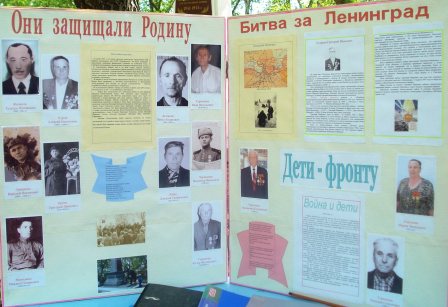 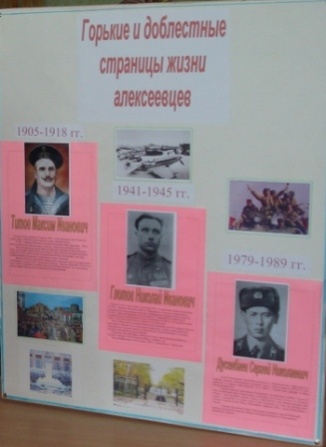 Динамика количества проектов и исследований по предмету          Ещё хочется отметить интерес детей к  дистанционным конкурсам. Третий год мои ребята участвуют в исследовательских, творческих дистанционных конкурсах и олимпиадах. Особый интерес вызывает Национальная образовательная Программа «Интеллектуально-творческий потенциал России» проект «Познание и творчество».          В 2010-11 уч.г. учащиеся 8 класса принимали участие в областном интернет - конкурсе «Моя Самара».  Мы приняли самое активное участие и во 2, 3, 4 турах  наши ребята  стали  призерами. Еще больше мы радовались, когда узнали, что победителем всего  конкурса «Моя Самара» стал ученик  именно нашей школы - Парамонов В.        «Участие учеников в дистанционных конкурсах, олимпиадах»                                                                             (по предмету)На своих уроках я применяю здоровьесберегающие технологии,   слежу за соблюдением санитарно-гигиенических норм в  классе: проветриваем помещение перед уроками, рациональным использованием компьютера на уроке,  правильной осанкой учащихся, выпускаем с ребятами буклеты о здоровом образе жизни.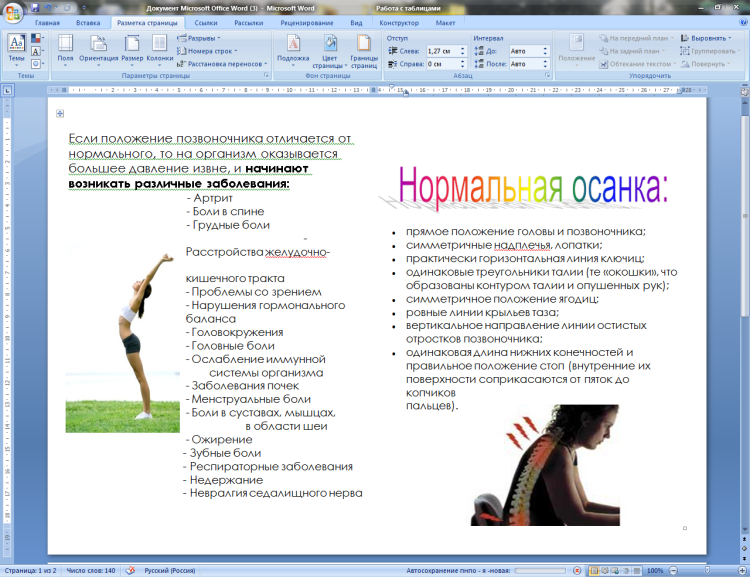            Я считаю, что творческая, проектная, поисковая, научно-исследовательская практическая деятельность на уроках, часто являющаяся межпредметной в силу специфики преподаваемого предмета, дает конкретные результаты положительного развития обучающихся, помогают им обрести уверенность в себе и найти себя в жизни.4.2. Сертификация освоения современных образовательных технологий, представленных в опыте работыДиректор    школы                                  Н.А.Звягинцева4.3. Наличие авторских учебных программ, элективных курсов, дидактических пособий (печатных, электронных)Директор школы                           Н.А.Звягинцева                  Критерий 5     Наличие собственной системы      учителя, апробированной в    профессиональном сообществе5.1. Очное участие в мероприятиях по обобщению и распространению собственного педагогического опытаДиректор школы                                                Н.А.Звягинцева	                                Описание Интернет-ресурса        Регулярно обновляемый сайт учителя истории Жаксиликовой Натальи Николаевны находится на страницах сайта  http://nsportal.ru   электронный адрес    http://nsportal.ru/zhaksilikova-natalya-nikolaevna На странице имеются следующие разделы: - Дополнительное образование- История - Краеведение- Право- Внеклассная работа- Материалы для родителей- Материалы методических объединений- Работа с родителями- Сценарии праздников- Публикации моих учеников- Фотоальбомы- Портфолио моих достижений (грамоты, благодарности)       В каждом разделе имеются материалы, которые дают представление о   работе Жаксиликовой Натальи Николаевны как учителя-предметника, так и классного руководителя. К публикациям имеются комментарии педагогов, посетивших данную страницу.        Прилагается скриншот сайта, а также Сертификат о создании в социальной сети работников образования  персонального сайта учителя истории Жаксиликовой Н.Н..Директор школы                                             Н.А.Звягинцева5.2. Наличие печатных публикаций по обобщению и распространению собственного педагогического опыта как учитель – предметник или как классный руководитель в методических изданиях разного уровня Директор школы                                       Н.А.ЗвягинцеваЮго-Восточное управление министерства образования и науки Самарской областиЛев Толстой – философ и просветительМатериалы конкурсаметодических разработок педагогических работников образовательных учреждений Самарской областиАлексеевка2010 год                   Критерий 6Непрерывность профессионального               развития учителя6.1. Участие в профессиональных конкурсахна лучшую методическую разработкуДиректор школы                                    Н.А.Звягинцева6.2.  Участие в очных профессиональных конкурсах как классный руководитель или учитель-предметникДиректор школы                                           Н.А.Звягинцева6.3. Освоение программ профессиональной переподготовки и повышения квалификации за последние 5 летДиректор школы                                   Н.А.Звягинцева№ п/п            Наименования документаПринят/не принят     (да, нет)1Копия диплома о профессиональном образовании, заверенная руководителем образовательного учреждения2Копия или выписка из трудовой книжки, заверенная руководителем образовательного учреждения3Ходатайство профессионального сообщества учителей-предметников муниципального или регионального уровня4Информация о профессиональных достижениях учителя, заверенная работодателем и сформированная в соответствии с критериями конкурсного отбора, указанными в п.2.1. Правил на бумажном и электронном носителе5Документальное подтверждение публичной презентации общественности и профессиональному сообществу результатов педагогической деятельности, заверенное работодателем и электронная презентация.Результат  регистрацииДопущен/не допущен к участию в КонкурсеРегистрационный №________________          Дата регистрации заявки: ___._____.20___Годы 5 класс6 класс7 класс8 класс9 класс2008-200943,63,33,4-2009-20103,84,13,63,53,52010-2011-3,84,13,73,5Динамика стабильная+0,1+0,1+0,2+0,1Годы 5 класс6 класс7 класс8 класс9 класс2008-2009 43,83,53,5-2009-2010 4,14,13,83,53,62010-2011-4,24,13,93,5Динамика +0,1+0,1+0,1стабильная+0,12008-2009 уч.г.2008-2009 уч.г.2008-2009 уч.г.2008-2009 уч.г.2009-2010 уч.г.2009-2010 уч.г.2009-2010 уч.г.2009-2010 уч.г.2010-2011 уч.г2010-2011 уч.г2010-2011 уч.г2010-2011 уч.гКлассКол-во учащихся в классе Кол-во учащихся, принимавших участие    %КлассКол-во учащихсяв классе Кол-во учащихся, принимавших участие     %КлассКол-во учащихся в классе Кол-во учащихся, принимавших участие       %510660%511764%5----6181056%69777%6111090%76467%7161169%79777%8161062 %86467%8161169%9---9161062%96467%ГодРайонныйОкружной2009-2010 уч.г.-12010-2011 уч.г.-12011-2012 уч.г.1                     -ГодКоличество творческих работ2008-2009 уч.г.92009-2010 уч.г.72010-2011 уч.г.24УровеньГодНазвание конкурса        Тема работыОбластной2008-2009В мире героев Л.Н.Толстого1.Путевые заметки героев Льва Толстого о степном Алексеевском крае (Юрченко О, Фролкин А., Французов А.)Окружной2008-2009Конкурс музейных экспозиций1.Педагогическая династия Востриковых (уч-ся 8 класса)Районный2008-2009Рождественские чтения в рамках окружных1.Духовный подвиг иконописца Григория Журавлева (Саморуков В.)Областной2008-2009Головкинские чтения1.Толстой и степь неразделимы (Убишев Д.)Окружной2008-2009Православные чтения1.Духовный подвиг иконописца Григория Журавлева (Саморуков В.)Окружной2008-2009Научно-практическая конференция1.Афганистанская война – срока давности нет…(Жаксиликова К.)Международный2008-2009Славянские чтения1.»Памятные места Л.Толстого в алексеевском крае»(Парамонов С., Убишев Д.)Областной2008-2009Кирилло-Мефодиевские чтения1.Духовные истоки русской иконописи (Коваленко А.)2. «России преданный поэт» (о творчестве Ф.Вострикова) (Убишев Д.)Районный2009-2010Слет краеведов1.Алексеевке – 200 лет (презентация) (Юрченко О., Кулебяев В.)Районный2009-2010Рождественские чтения в рамках окружных1.Христианский путь Первосвятителя Алексия II (Саморуков В.)Окружной2009-2010Научно-практическая конференция1.Горькие и доблестные страницы жизни алексеевцев.                                    1917-1925 гг.(Саморуков В.)Областной2009-2010Головкинские чтения1.Туристический маршрут «Лев Толстой в Алексеевском крае» (Парамонов В., Убишев Д.)Международный2009-2010Славянские чтения1.Памятные толстовские места России «Путевые заметки героев Льва Толстого о степном Алексеевском крае» (Саморуков В., Убишев Д.)Окружной2009-2010Конкурс музейных экспозиций, посвященный 65-летию Победы1.Проект «Живи и помни» Районный2009-2010Слет краеведов1.Проект «Горькие и доблестные страницы жизни алексеевцев»   (Антонов Н, Убишев Д.)Всероссийский2010-2011Конкурс портфолио «Успешные люди» (Интернет)Презентации портфолио членов кружка «Юный краевед» (Саморукв В., Убишев Д.)- 2 работыВсероссийский2010-2011 Конкурс «Познание и творчество»История Древнего мира (Убишев.Д., Седых Д.) – 2 работыВсероссийский2010-2011Конкурс-«Познание и творчество»1.Мифы Древней Греции (Антонова Д., Борисова П.)Всероссийский2010-2011Конкурс «Познание и творчество»1.Михаил Ломоносов (Парамонов В.)Районный2010-2011Чтения «Русь моя православная»1.Роль русской православной церкви в организации борьбы против интервентов в Смутное время (Парамонов В., Саморуков В.)2.Колыбельная песенка в культуре русского народа (Антонова Д., Борисова П.)Всероссийский2010-2011Конкурс «Познание и творчество»1.Московская битва: оборонительный период (Саморуков В.)Всероссийский2010-2011Конкурс «Познание и творчество»1.А.В.Суворов – великий русский полководец (Антонов Н.)Всероссийский2010-2011Конкурс «Познание и творчество»1.Правоведение (Самойленко Н.)Областной2010-2011Интернет-конкурс «Моя Самара»Творческие работы: «Куйбышев-Самара– космическая столица», кроссворды «Край Самарский» (Парамонов В., Крючкова К.) – 6 работОкружной2010-2011Научно-практическая конференция1.Таланты Алексеевского края (Убишев Д.)2.Детство, опаленное войной (Антонов Н.)Всероссийский2010-2011Конкурс «Познание и творчество» Мифы Древней Греции (Антонова Д., Борисова П.) – 2 работыВсероссийский2010-2011Конкурс «Познание и творчество»1.Михаил Ломоносов (Убишев Д.)Районный 2010-2011Слет краеведов1.Навечно в памяти… (Антонов Д., Антонов Н.)Всероссийский2010-2011Конкурс «Познание и творчество»1.Дети Нила (Борисова П.)      Уровень       Год            Сведения  о поощрении Всероссийский2010 Почетная грамота  Министерства образования и науки Российской Федерации Всероссийский2010Благодарность   председателя жюри Всероссийских дистанционных конкурсов «Мир конкурсов» за высокий профессионализм и активное участие в организации творческой деятельности школьниковВсероссийский2010Благодарность председателя жюри Всероссийских дистанционных конкурсов «Мир конкурсов» за подготовку к конкурсу презентаций портфолио «Успешные люди»Областной2010Благодарственное письмо Самарской Губернской  ДумыОбластной2010Почетная грамота Министерства образования и науки Самарской областиОбластной2008Грамота Министерства образования и науки Самарской области Центра  детско-юношеского туризма и краеведения Областной2009Грамота Министерства образования и науки Самарской области Центра  детско-юношеского туризма и краеведенияОбластной2010Грамота Министерства образования и науки Самарской области Центра  детско-юношеского туризма и краеведенияМуниципальный2009Почетная грамота  Главы муниципального района АлексеевскийКружок «Юный краевед»2008-2009 уч.г.Кружок «Юный краевед»2008-2009 уч.г.Кружок «Юный краевед»2008-2009 уч.г.Кружок «Юный краевед»2008-2009 уч.г.Кружок «Юный краевед»2009-2010 уч.г.Кружок «Юный краевед»2009-2010 уч.г.Кружок «Юный краевед»2009-2010 уч.г.Кружок «Юный краевед»2009-2010 уч.г.Кружок «Юный краевед»2010-2011 уч.гКружок «Юный краевед»2010-2011 уч.гКружок «Юный краевед»2010-2011 уч.гКружок «Юный краевед»2010-2011 уч.гКлассКол-во учащихся в классеКол-во учащихся в кружке   %КлассКол-во учащихсяв классеКол-во учащихся в кружке     %КлассКол-во учащихся в классеКол-во учащихся в кружке       %41010100%51010100%311764%510990%610990%5121083%6181056%7161062%710764%--------8161062%№       Фамилия, имя     Класс ВозрастАдрес1.Аристархов Паша      713 летп. Ильичевский2.Убишев Данияр      713 летп. Ильичевский3.Самойленко Наташа      713 летс. Калашиновка4.Клепикова Настя      713 летс. Калашиновка5.Талеева Алима     713 летп. Ильичевский6. Антонов Никита     713 летп. Ильичевский7.Седых Денис     713 летп. Ленинградский8.Кулебяев Валера     814 летс. Калашиновка9.Коваленко Антон     814 летс. Калашиновка10.Саморуков Влад     814 летп. Ленинградский11.Проскурин Сергей     814 летс. Калашиновка 12.Палунина Наташа     817 летс. Калашиновка13.Парамонов Слава     814 летп. Ильичевский14.Дорофеева Надя     814 летп. Ильичевский15.Крючкова Ксения     814 летп. Ильичевский16.Унгарова Эльвира     814 летп. Ильичевский17.Французова Ольга    814 летп. Ильичевский18. Коваленко Ангелина     39 летс.Калашиновка19. Никитина Диана     39 летп. Ленинградский20. Пронь Никита     39 летс. Пушкарка21. Посталюк Света     39 летп. Ильичевский22. Джумеева Зарина      39 летп. Ильичевский23.Самойленко Борис     39 лет с.Калашиновка24.Воронков Саша     39 летп. Ильичевский25.Антонова Даша     511 летп. Ильичевский26. Вершинина Маша     511 летп. Ильичевский27. Ермуканова Надя     511 летп. Ильичевский28. Борисова Полина     511 летп. Ильичевский29. Михалев Паша     511 летп. Ильичевский30.Французов Алеша      511 летп. Ильичевский31.Парамонов Влад     511 летп. Ильичевский32.Ткаченко Антон      511 летс.Калашиновка33.Зинковский Руслан     511 летс. Калашиновка34.Пронь Вася     511 летс. Пушкарка№       Фамилия, имя     Класс ВозрастАдрес1.Юрченко Оля       511 летс. Калашиновка2.Цегельник Оля       511 летс. Калашиновка3.Ермуканова Настя       511 летп.Ильичевский4.Головнев Сергей       511 летс. Калашиновка5.Герасюк Ваня       511 летс. Калашиновка6.Гаршин Никита       511 летп. Ильичевский7.Кадыров Ваня       5 11 летп. Ильичевский8. Дорофеев Сергей       511 лет п. Ильичевский9.Михалев Андрей       511 летп. Ильичевский10. Кубли Борис      5 11 летс. Калашиновка11.Аристархов Паша      612 летп. Ильичевский12.Убишев Данияр      612 летп. Ильичевский13.Самойленко Наташа      612 летс. Калашиновка14.Клепикова Настя      612 летс. Калашиновка15.Талеева Алима     612 летп. Ильичевский16. Антонов Никита     612 летп. Ильичевский17.Седых Денис     612 летп. Ленинградский18.Авдеев Максим     612 лет п. Ильичевский19. Смоленков Алексей     612 лет с. Калашиновка20.Кулебяев Валера     713 летс. Калашиновка21.Коваленко Антон     713 летс. Калашиновка22.Саморуков Влад     713 летп. Ленинградский23.Проскурин Сергей     713 летс. Калашиновка 24.Палунина Наташа     716 летс. Калашиновка25.Парамонов Слава     713 летп. Ильичевский26.Дорофеева Надя     713 летп. Ильичевский27.Крючкова Ксения     713 летп. Ильичевский28.Унгарова Эльвира     713 летп. Ильичевский29.Французова Ольга     713 летп. Ильичевский№       Фамилия, имя     Класс ВозрастАдрес1.Юрченко Оля       410 летс. Калашиновка2.Цегельник Оля       410 летс. Калашиновка3.Ермуканова Настя       410 летп.Ильичевский4.Головнев Сергей       410 летс. Калашиновка5.Герасюк Ваня       410 летс. Калашиновка6.Гаршин Никита       410 летп. Ильичевский7.Кадыров Ваня       4 10 летп. Ильичевский8. Дорофеев Сергей       410 лет п. Ильичевский9.Михалев Андрей       410 летп. Ильичевский10. Кубли Борис       410 летс. Калашиновка11.Аристархов Паша      511 летп. Ильичевский12.Убишев Данияр      511 летп. Ильичевский13.Самойленко Наташа      511 летс. Калашиновка14.Клепикова Настя      511 летс. Калашиновка15.Талеева Алима      511 летп. Ильичевский16. Антонов Никита      511 летп. Ильичевский17.Седых Денис      511 летп. Ленинградский18.Авдеев Максим      511 лет п. Ильичевский19. Смоленков Алексей      511 лет с. Калашиновка20.Кулебяев Валера     612 летс. Калашиновка21.Коваленко Антон     612 летс. Калашиновка22.Саморуков Влад     612 летп. Ленинградский23.Проскурин Сергей     612 летс. Калашиновка 24.Палунина Наташа     615 летс. Калашиновка25.Парамонов Слава     612 летп. Ильичевский26.Дорофеева Надя     612 летп. Ильичевский27.Крючкова Ксения     612 летп. Ильичевский28.Унгарова Эльвира     612 летп. Ильичевский29.Французова Ольга     612 летп. ИльичевскийНазвание программыГод Программа утвержденаПрограмма работы с одаренными детьми в МОУ Ильичевская ООШ на 2010-2013 уч.г.2010-2011уч. г. Принята на совете методического объединения классных руководителей  МОУ Ильичевская ООШ и утверждена директором  МОУ Ильичевская ООШ 30.09.2010 г.УровеньГодФИ учащегосяКлассРезультатОкружной2009-2010Саморуков В.73 местоОкружной2010-2011Антонов Н. 73 место     УровеньГод      Мероприятие     РезультатОбластной2008-2009Конкурс «В мире героев Л.Н.Толстого»Диплом победителяОкружной2008-2009Конкурс музейных экспозиций1 место Районный2008-2009Православные Рождественские чтения  1 местоОбластной2008-2009Областные Головкинские чтения3 место3 местоОкружной2008-2009Православные чтения1 местоОкружной   2008-2009Научная конференция учащихся2 местоМеждународный2008-2009Славянские чтения2 местоОбластной2008-2009Кирилло-Мефодиевские чтения1 место2 место3 местоРайонный2009-2010Алексеевке – 200 лет1 местоРайонный2009-2010Православные Рождественские чтения  1 место1 местоОбластной2009-2010Областные Головкинские чтения3 место3 местоМеждународный2009-2010Славянские чтенияДиплом лауреатовОкружной2009-2010Конкурс музейных экспозиций3 местоВсероссийский2009-2010Дистанционная викторина «Страна знаний»3 местоРайонный2009-2010Слет краеведов1 местоВсероссийский2010-2011Мифы Древней Греции2 место2 местоРайонный2010-2011Русь моя православная1 место1 местоВсероссийский2010-2011 А.Суворов – великий русский полководец2 местоОбластной2010-2011Интернет-конкурс «Моя Самара»1 место2 местоОкружной2010-2011Православные чтения1 место3 местоВсероссийский2010-2011Мифы Древней Греции2 местоМеждународный2010-2011Славянские чтенияГрамота за активную научно-творческую деятельность в области литературоведенияОбластной2010-2011Кирилло-Мефодиевские чтения1 местоРайонный2010-2011 Слет краеведов2 местоУчебный годКоличество победителей2008-200911 чел.2009-201010 чел.2010-201114 чел. высокаясредняянизкая 2010-2011 уч.г.263 2011-2012 уч.г.461Уровень5 класс декабрь5 класс май6 класс декабрь 6 класс майвоспитанностивысокий- 1 1 хороший 22 3 средний99 8 низкий1--Поддержание регулярного общения. Организация совместного проведения досуга.Проведение совместных творческих дел.2008-2009 уч.г.2009-2010 уч.г.2010-2011 уч.г.                              Социально направленная деятельность                              Социально направленная деятельность                              Социально направленная деятельностьБлаготворительная акция «Подари радостьдетям» (сбор вещей для социально незащищенных  детей) (ноябрь)Благотворительная акция «Подарок школьнику» (октябрь)Помощь ветеранам войны и труда (уборка территории) (январь, февраль)Акция «Молодые и здоровые» (апрель)Акция «День без курения» (апрель)Акция «Ветеран живет рядом» (май)Проекты, направленные на благоустройство территории, улучшения качества окружающей средыПроекты, направленные на благоустройство территории, улучшения качества окружающей средыПроекты, направленные на благоустройство территории, улучшения качества окружающей среды«Цветочные фантазии»  (оформление школьной цветочной клумбы, посадка цветов) (май)Озеленение кабинета ( сентябрь)  «Чистый двор»               (апрель)  «Наш любимый      школьный  двор»  (благоустройство       территории)               (апрель)Озеленение школьного двора (посадка деревьев) (май)  Акция «Обелиск» (уборка территории, побелка обелиска)                              (июнь)Акция «Обелиск» (май)Взаимодействие школьного, ученического сообщества с местными властными структурами с целью решения тех или иных проблем местного социумаВзаимодействие школьного, ученического сообщества с местными властными структурами с целью решения тех или иных проблем местного социумаВзаимодействие школьного, ученического сообщества с местными властными структурами с целью решения тех или иных проблем местного социумаПроект «Афганская война…Срока давности нет» (создание портфолио и его презентация) (февраль)Участие в окружном конкурсе «Музейных  экспозиций» с проектом «Живи и помни»Проект «Живи и помни» (презентация Книги Памяти) (май)УровеньГодНазвание мероприятияКоличество участвующихРезультат       Районный2008 Конкурс творческих работ «Моя классная – самая классная»4 Победители в номинациях «Фотогазета», «Фотоальбом».2 местоОкружной2008Конкурс творческих работ «Моя классная – самая классная»21 место  3 место Районный2008Конкурс творческих работ «Радуга профессий»41 место2 место (статья в газету)Окружной 2008Конкурс творческих работ «Радуга профессий»1 2 место  Окружной2008Конкурс социально-значимых проектов «Гражданин»8(группа)  3 местоОкружной2008 Конкурс музейных экспозиций «Моя семья»8(группа) 1 местоРайонный2009 Конкурс ДПИ«Рождественские фантазии»22 место2 местоРайонный2009 Мероприятие, посвященное Дню России.1 Лауреат «Премии главы муниципального района Алексеевский для одаренных детей и подростков»Районный2009Конкурс творческих работ «Самая классная классная»81 место3 местоОкружной2009Конкурс творческих работ «Самая классная классная»42 местоРайонный2009Конкурс творческих работ «Радуга профессии»22 местоОкружной2009Конкурс творческих работ «Радуга профессий»22 местоРайонный2010Конкурс «Зеленая планета»12 местоОкружной2010Конкурс «Зеленая планета»13 местоОкружной2010Конкурс моделей и лидеров ученического самоуправления образовательных учреждений13 место в номинации «Я –лидер»Районный2010Конкурс творческих работ уч-ся «Моя классная – самая классная!61 место1 место2 место2 местоОкружной2010Конкурс творческих работ уч-ся «Моя классная – самая классная!43 место3 местоВсероссийский2010Дистанционный конкурс «Новогодняя открытка -2010 »41 место2 место2 местоВсероссийский2011Дистанционный конкурс «Рождественская звезда»12 местоРайонный2011Конкурс ДПИ «Подарки Зимушки-зимы»41 место3 местоОкружной2011Конкурс ДПИ «Подарки Зимушки-зимы»2 2 местоМеждународный2011 Детская творческая олимпиадаКоманда «Веселые туристы» 3 место (ДПИ)3 место (фото)3 место (фото)3 место (ДПИ)3 место (изо)  3 место (фото)3 место (фото)3 место (фото)3 место (фото)3 место (ДПИ)3 место (ИЗО)Районный2011Конкурс  детских газет и журналов «Улицы, транспорт и мы»  4 (группа)2 местоРайонный 2011Конкурс «Зеленая планета 2011»21 местоОкружной2011Конкурс  детских газет и журналов «Улицы, транспорт и мы»    4 (группа)1 местоРайонный 2011Фестиваль детского творчества «Парад планет», посвященный 50-летию полета человека в космос и Году космонавтики.22 местоКалендарный год20072008200920102011Участники/победители районных мероприятий5/56/63/34/44/4Участники/победители окружного  уровня14/43/37/46/5Участники/победители конкурсов    областного  уровня13/36/511/315/4 победителя,2 призераУчастники/победители конкурсов  всероссийского  уровня1--10/2 победителя2 призера9/1 победитель2 призераУчастники/победители международного  уровня-11/12/24/ 2 призера Всего участников814133438КлассФормаТема6 Занятие по краеведениюПоиск информации в Интернете по теме «Животный мир степей»6Классный часПрезентация «Безопасность на пожаре», викторина6 Классный часПрезентация «Права ребенка», викторина6Урок историиНовая тема «Крестовые походы» (презентация, запись в тетрадь)6 Занятие по краеведениюПоиск информации в Интернете по теме «Растительный мир степей»8Урок историиРазминка – даты, новая тема: «Крымская война»8Урок обществознанияПрезентация + викторина «Имею право» 6 Занятие по краеведениюПоиск информации в Интернете по теме «Птицы степей»Назови больше всех понятийСоставь кроссворд  Найди ключевые слова  Подскажи другу определение  нужно перечислять термины предыдущих уроков, и тот, кто назовет последнее новое слово, тот и победил  по терминам темы, на отгадывание слова и другие найди ключевые слова в определении, построй определение другими словами.   начни первую фразу – друг продолжитНаименование курсовОбъем часовВремя обученияУчреждение Основы православной культуры     144 часа   30.10.2006 – 30.03. 2007 гг. ГОУ Самарский областной институт повышения квалификации и переподготовки работников образования Педагогическое сопровождение и коррекционная работа учителя 5-9 классов интегрированной школы      72 часа 13-18.09. 2010 г. Центр специализации образования Самарской областиГодНазвание материала     Где опубликован2011Сборник познавательных  мероприятий и игр «Край родной»http:/www.numi.ruСертификат  о  публикации № В – 10961http:/pedsovet.suСертификат о публикации № 2086 Дата  Мероприятие Тема выступления21 августа 2008 г.(2008-2009 уч.г.)Августовская конференция работников образовательных учрежденийИз опыта работы классного руководителяГодНазвание сборника                Выходные данные                Выходные данные                Выходные данныеГодНазвание сборникаНазвание публикацииФИО автораОглавление2010 г.«Лев Толстой – философ и просветитель». Материалы конкурса методических разработок педагогических работников образовательных учреждений Самарской области«Толстой и степь в поэзии Федора Вострикова»Жаксиликова Наталья Николаевна Стр. 41. Статус конкурсаНаименование конкурса Наименование методической разработки  Год участия   РезультатОбластной  Конкурс методических разработок педагогических работников образовательных учреждений Самарской области «Лев Толстой – философ и просветитель» «Толстой и степь в поэзии Федора Вострикова» 2008 г.Диплом 3 степениОбластной  Конкурс методических разработок педагогических работников образовательных учреждений Самарской области «Лев Толстой – философ и просветитель»«Толстой и степь неразделимы»2010 г.Диплом 1 степениМеждународный  Конкурс «Мой край - моя Родина»«Толстой и степь неразделимы» (игра-путешествие»2011Диплом лауреатаВсероссийскийКонкурс «Школьный задачник»Сборник познавательных мероприятий и игр «Край родной»2011Диплом участникаСтатус конкурсаНаименованиеГод участияРезультат Районный  Конкурс педагогического мастерства «Самая классная классная!»2007 г.1 место Окружной Конкурс педагогического мастерства «Самая классная классная!»2007 г.Диплом 2 степениОкружнойКонкурс педагогического мастерства «Учитель года Юго-Восточного образовательного округа - 2012»2011 г.Диплом финалистаЗональный Областной конкурс педагогического мастерства «Учитель года  Самарской области - 2012»2012 г.Диплом участникаНаименование курсовОбъем часовВремя обученияУчреждениеИКТ в образовательном процессе36 часов04.02. - 08. 02.2008 г.ГОУ Самарский областной институт повышения квалификации и переподготовки работников образованияСодержание и методика регионального образовательно-воспитательного курса «Основы жизненного самоопределения»72 часа24.03. – 18.04. 2008 г.ГОУ Самарский областной институт повышения квалификации и переподготовки работников образованияКомпетентностно- ориентированный подход к образованию. Метод проектирования.36 часов07.04. - 11.04. 2008 г. ГОУ Самарский областной институт повышения квалификации и переподготовки работников образованияИсторическое краеведение как важнейший критерий компетентности в историческом образовании36 часов17.11. – 21.11. 2008 г.ГОУ Самарский областной институт повышения квалификации и переподготовки работников образования